		Colégio Nossa Senhora de Lourdes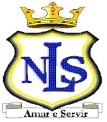 AVALIAÇÕES INSTITUCIONAIS - 2016		Colégio Nossa Senhora de LourdesAVALIAÇÕES INSTITUCIONAIS - 20163º TRIMESTRE3º TRIMESTRE3º TRIMESTRE3º TRIMESTRE3º TRIMESTREENSINO MÉDIO – 3ª SÉRIEENSINO MÉDIO – 3ª SÉRIEENSINO MÉDIO – 3ª SÉRIEENSINO MÉDIO – 3ª SÉRIEENSINO MÉDIO – 3ª SÉRIE19/0926/0903/1017/1024/10QUÍMICAFILOSOFIABIOLOGIAFÍSICA PORTUGUÊS INGLÊSARTELITERATURAHISTÓRIASOCIOLOGIAGEOGRAFIA ENS. RELIGIOSOESPANHOLMATEMÁTICAATUALIDADESREDAÇÃO3º TRIMESTRE3º TRIMESTRE3º TRIMESTRE3º TRIMESTRE3º TRIMESTREENSINO MÉDIO – 3ª SÉRIEENSINO MÉDIO – 3ª SÉRIEENSINO MÉDIO – 3ª SÉRIEENSINO MÉDIO – 3ª SÉRIEENSINO MÉDIO – 3ª SÉRIE31/1007/1118/11(SEXTA-FEIRA)21/1128/11QUÍMICAFILOSOFIABIOLOGIAFÍSICA PORTUGUÊS INGLÊSARTELITERATURAHISTÓRIASOCIOLOGIAGEOGRAFIA ENS. RELIGIOSOESPANHOLMATEMÁTICAATUALIDADESREDAÇÃO3º TRIMESTRE3º TRIMESTRE3º TRIMESTRE3º TRIMESTRE3º TRIMESTREENSINO MÉDIO – 3ª SÉRIEENSINO MÉDIO – 3ª SÉRIEENSINO MÉDIO – 3ª SÉRIEENSINO MÉDIO – 3ª SÉRIEENSINO MÉDIO – 3ª SÉRIE19/0926/0903/1017/1024/10QUÍMICAFILOSOFIABIOLOGIAFÍSICA PORTUGUÊS INGLÊSARTELITERATURAHISTÓRIASOCIOLOGIAGEOGRAFIA ENS. RELIGIOSOESPANHOLMATEMÁTICAATUALIDADESREDAÇÃO3º TRIMESTRE3º TRIMESTRE3º TRIMESTRE3º TRIMESTRE3º TRIMESTREENSINO MÉDIO – 3ª SÉRIEENSINO MÉDIO – 3ª SÉRIEENSINO MÉDIO – 3ª SÉRIEENSINO MÉDIO – 3ª SÉRIEENSINO MÉDIO – 3ª SÉRIE31/1007/1118/11(SEXTA-FEIRA)21/1128/11QUÍMICAFILOSOFIABIOLOGIAFÍSICA PORTUGUÊS INGLÊSARTELITERATURAHISTÓRIASOCIOLOGIAGEOGRAFIA ENS. RELIGIOSOESPANHOLMATEMÁTICAATUALIDADESREDAÇÃO